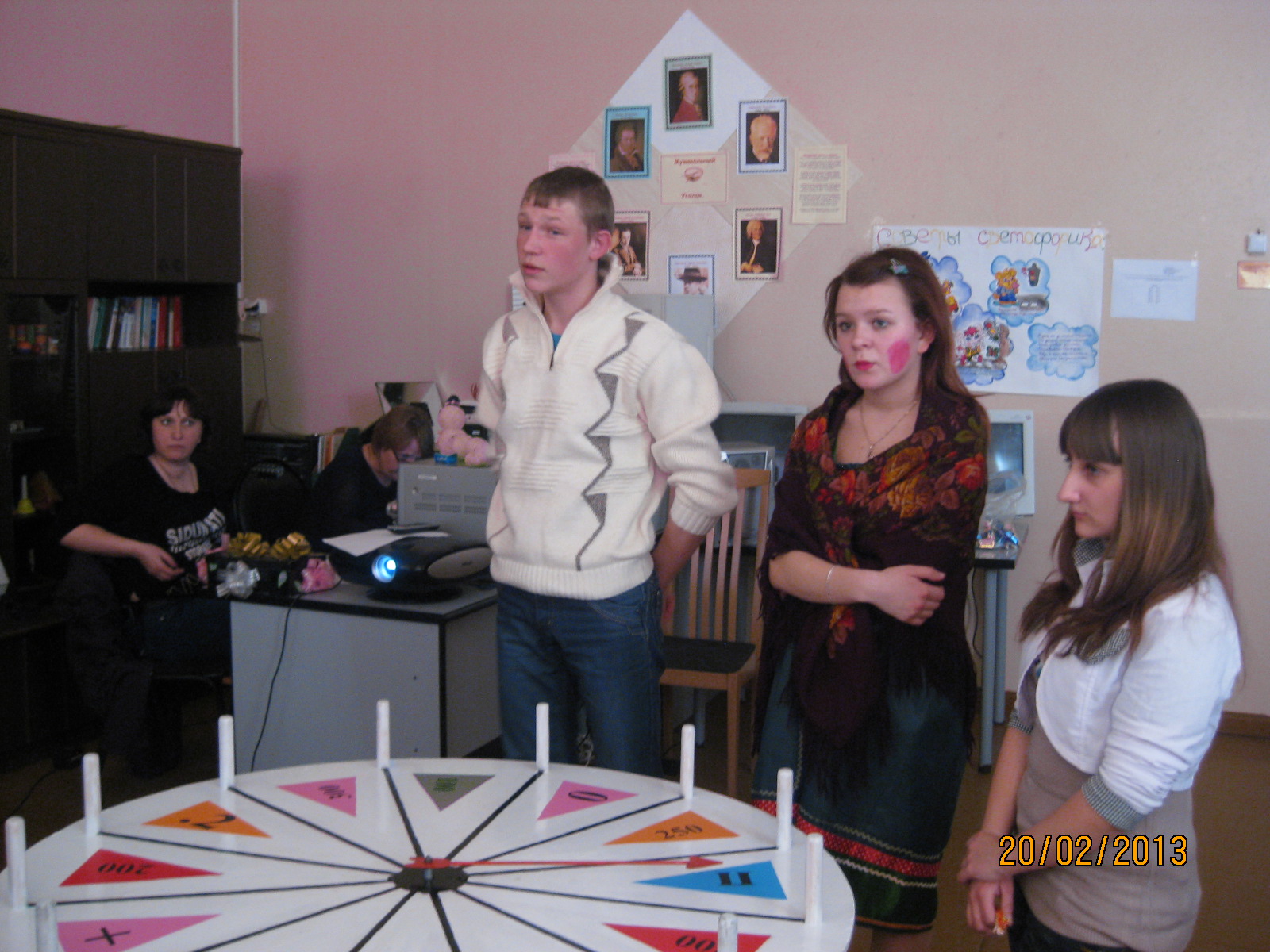 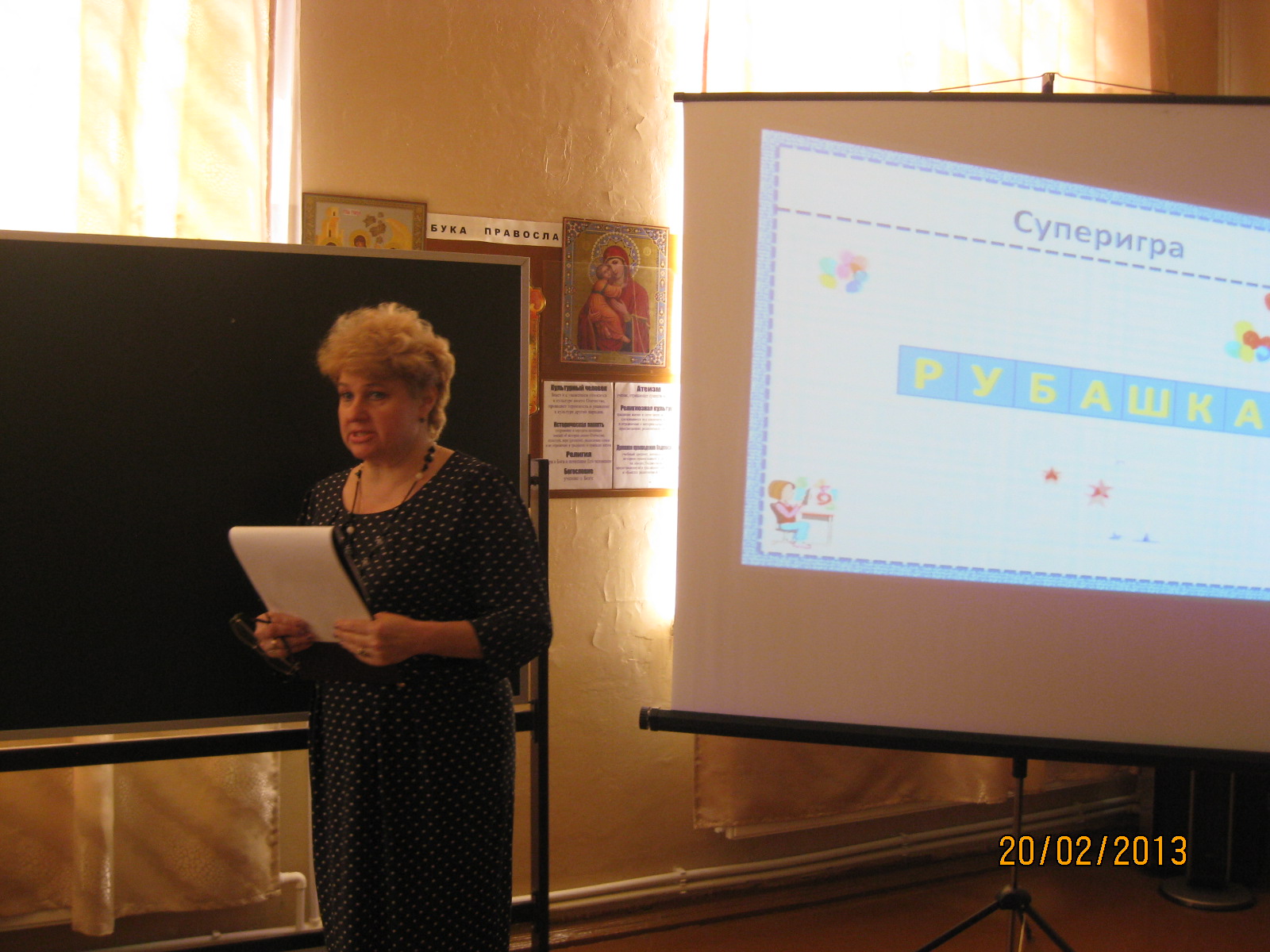 Составила  и провела: учитель математики: Сурина О.П..2013 год.Цели и задачи.Обучающие:Знакомство с историческими фактами из области математики; Расширять кругозор и систематизировать знания учащихся в области развития истории математики.Развивающие:Развитие мотивации к изучению математики;Развитие творческих способностей обучающихся;Воспитательные:Воспитание культуры общения и поведения;Воспитание культуры умственного труда;Организация общения в группе.Оборудование: барабан, сувениры участникам и победителям, мультимедийный проектор, компьютер с ОС МS Windows.Оформление зала:Зал красочно оформлен: на стенах математические газеты, рисунки, кроссворды, высказывания учёных, их портреты, воздушные шары.Ход мероприятия:Слово о математикеПочему торжественность вокруг?Слышите,  как быстро смолкла речь?Это о царице всех наукНачинаем мы сегодня вечер.Не случайно ей такой почет.Это ей дано давать ответы,Как хороший выполнить расчетДля постройки здания,  ракеты.Есть о математике молва,Что она в порядок ум приводит,Потому хорошие словаЧасто говорят о ней в народе.Ты нам, математика, даёшьДля победы трудностей закалку,Учиться с тобой молодёжьРазвивать и волю и смекалку. И за то,  что в творческом трудеВыручаешь в трудные моменты,Мы сегодня искренне тебеПосылаем гром аплодисментов.Ведущий: Внимание! Мы начинаем игру капитал-шоу «Поле математических чудес». Ваша активность, сообразительность украсят нашу встречу, сделают ее интересной, содержательной, запоминающейся. Принимать участие в игре может весь зал. В ходе игры каждый участник имеет возможность передать привет другу, учителю, родителям, ведущему. Форма привета – песня, стихотворение, дружеский шарж, собственная поделка. Если участник игры отгадывает три буквы, то он имеет возможность выбрать одну из двух шкатулок: одна пустая, в другой сладкий приз.  Правила игры:Во время игры никто никому не подсказывает. Если не отгадать букву, ход переходит к другому игроку. Если стрелка укажет на «+», вы имеете право открыть любую букву. Если стрелка укажет на сектор «Б», это значит «Банкрот», все заработанные вами очки «сгорают» и ход переходит к следующему игроку. Если стрелка укажет на сектор «П», это значит «Приз», вы можете выбрать приз или продолжать игру. Итак, мы начинаем! Отборочный тур (выбор первой тройки игроков).Ведущий задаёт вопросы участникам.Кто в году четыре раза переодевается? (Земля)Нас семь братьев, летами все равные, а именами разные. (Дни недели)Кто самый первый      Входит в дом,      А все за ним      Идут хвостом? (Ключ)Участники, давшие верные ответы, входят в состав первой тройки игроков, проходят к барабану.I - турВедущий. Именно этот учебник был первой энциклопедией математических знаний. По нему учился М.В. Ломоносов, назвавший его «вратами учёности». Именно в нём впервые на русском языке выведены понятия «частное», «произведение», «делитель». Назовите учебник. (Арифметика) Игра со зрителями. (Если есть время, пока крутится барабан, зрителям задаются загадки). Правильный ответ отмечается жетоном, в конце игры за каждый жетон выдаётся конфета.Отборочный тур (выбор второй тройки игроков).Ведущий задаёт вопросы участникам.Сколько горошин может войти в пустой стакан? (Можно предложить стакан и горох). ОТВЕТ: Горошины не ходятТройка лошадей пробежала 5км. По сколько км пробежала каждая лошадь? (5км)Бублик разрезали на 3 части. Сколько для этого сделали разрезов? (Три)Участники, давшие верные ответы, входят в состав второй тройки игроков, проходят к барабану.II – турВедущий. В древности такого термина не было. Его ввёл в XVIIв. французский математик Франсуа Виет, в переводе с латинского он означает «спица колеса». Какой это термин? (Радиус)Игра со зрителями. (Если есть время, пока крутится барабан, зрителям задаются логические задачи). Правильный ответ отмечается жетоном, в конце игры за каждый жетон выдаётся конфета.Награждение участников.Отборочный тур (выбор третьей тройки игроков).Ведущий задаёт вопросы участникам. Отгадайте ребусы.(Задача)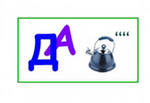 (Семья)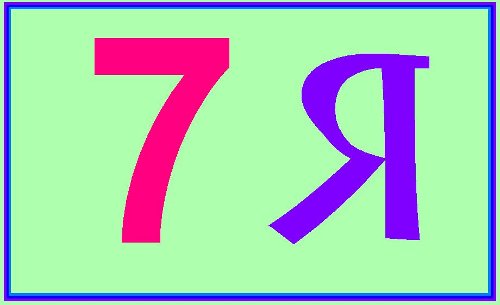  (Подарок)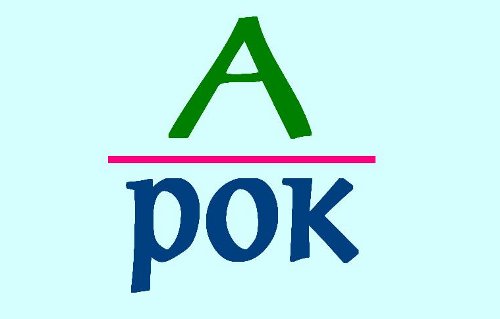 Участники, давшие верные ответы, входят в состав первой тройки игроков, проходят к барабану.III – турВедущий. Считать предметы люди начали в глубокой древности. Для изображения чисел делали зарубки на дереве или камне. Затем, когда требовались более сложные подсчёты, появились цифры. А что было первыми изображениями чисел и первой счётной машинкой у людей? (Пальцы) Игра со зрителями. (Если есть время, пока крутится барабан, зрителям задаются ребусы). Правильный ответ отмечается жетоном, в конце игры за каждый жетон выдаётся конфета.Награждение участников.Финальная игра.Ведущий. Сегодня любому дошкольнику известно, что такое часы и для чего они служат, и нет ничего проще, чем определить время по часам. Однако так было не всегда. Над проблемой точного времени трудились многие поколения изобретателей. А какие часы были изобретены первыми? (Солнечные)Ведущий.Они представляли собой вертикальный обелиск (его называли гномон) с нанесённой на землю временной шкалой. Обелиск отбрасывал тень, которая и указывала время на шкале. В таких часах люди использовали взаимосвязь между длиной и направлениями тени от какого-либо предмета и положения Солнца на небе.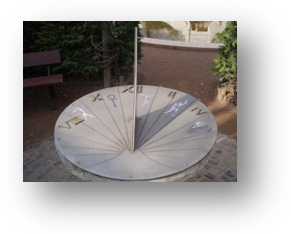 Награждение  победителя.Суперигра. (если согласен победитель)Ведущий. Входишь в одну дверь,А выходишь из трёх.Думаешь, что вышел,А на самом деле – вошёл. (Рубашка)Вручается дополнительный приз за выигрыш в суперигре и зрители получившие жетоны во время всей игры.Приложение. (Задания для зрителей)Загадки:Когда сухо – клин,Когда мокро – блин,Одна нога – и та без сапога. (Зонт)Кто первым землю пашет? (Червяк)У него днём один глаз,А ночью много. (Небо)Живут два друга, Глядят друг на друга. (Глаза и очки)На четыре ногиНадевали сапоги.Перед тем как надевать,Стали обувь надувать. (Шины)Чтоб не мёрзнуть, пять ребятВ печке вязанной сидят. (Рукавица)Древесину ест едок,Сто зубов в один рядок. (Пила)Что за шустрый старичок,Восемьдесят восемь ног,Все по полю шаркаютЗа работой жаркою? (Веник)Двенадцать братьев друг за другом ходят,Друг друга не обходят. (12 месяцев)Семицветный полукругИз семи широких дуг. (Радуга)Логические задания.Вкрутую 1 яйцо можно сварить за 4 минуты. За сколько минут можно сварятся вкрутую 5 яиц? (За 4 минуты)Если курица стоит на одной ноге, то она весит 2кг. Сколько будет весить курица, если она будет стоять на двух ногах? (2кг)На столе лежало 4 яблока, одно из них разрезали пополам. Сколько яблок теперь на столе? (4)У Оли было целое яблоко, 2 половинки и 4 четвертинки. Сколько всего яблок было у Оли? (3)На ветке сидят 3 воробья, напротив каждого воробья 2 воробья. Сколько всего воробьёв? (3)Сколько ушей у трёх мышей? (6)Сколько концов у двух с половиной палок? (6)В школу шли 3 мальчика. На пути они встретили ещё трёх мальчиков. Сколько всего мальчиков шло в школу? (3)В каком месяце бывает 28 дней? (В каждом)Когда мы смотрим на число 3, а говорим 15? (Когда определяем время по часам)Что не имеет длины, ширины, высоты и что, тем не менее, можно измерить? (Возраст)Что становится легче, когда его наполняют? (Воздушный шар)Какое колесо у автомобиля не вращается во время движения? (Запасное)Как зовут отца Марины Ивановны? (Иван)Без чего не могут обойтись математики, барабанщики и охотники? (Без дроби)Что  принадлежит вам, но другие этим пользуются чаще, чем вы? (Имя)Как принести воду в решете? (Надо положить в решето кусочки льда)Кто говорит на всех языках? (Эхо)Когда у слонов бывает 8 ног? (Когда слонов двое)20)  По дороге вдоль кустов Шло одиннадцать хвостовСосчитать я также смог, Что шагало тридцать ног.Это вместе шли куда-тоПетухи и поросята.И вопрос мой к вам таков:Сколько было петухов? (7)В одной семье 2 отца и 2 сына. Сколько это человек? 3(дед, отец, сын) Ребусы.(Каток)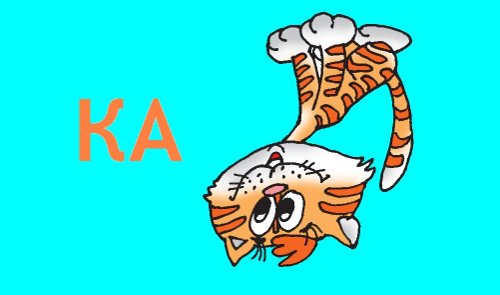 (Аист)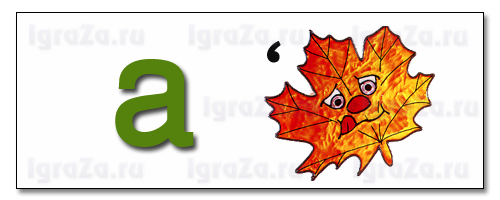 (Мода)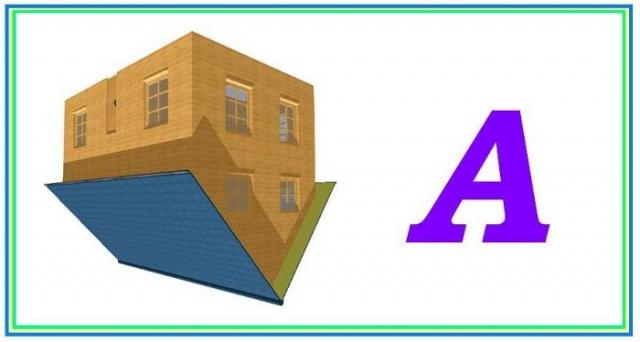 (Фонарь)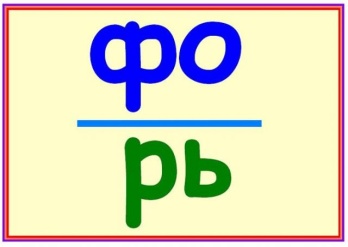 (Восемь)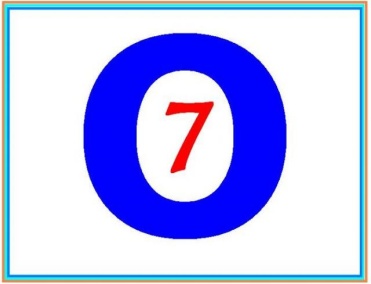 (Стрижка)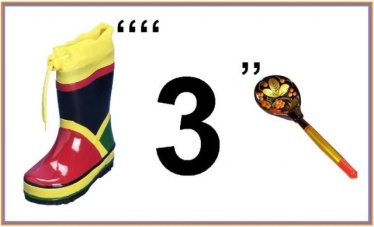 (Стоянка)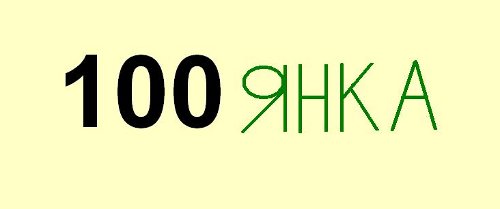 (Клавиатура)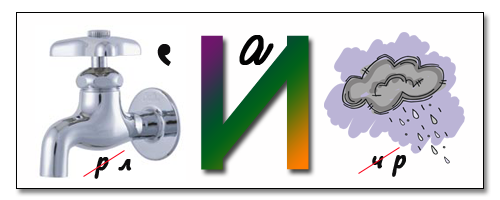 (Восемь) (Патриот, осень, нашествие)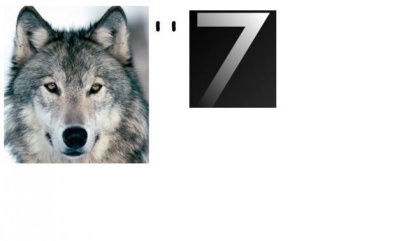 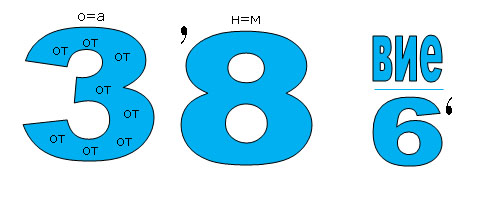 (Тритон)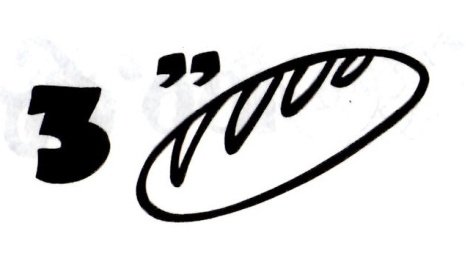 (Стриж)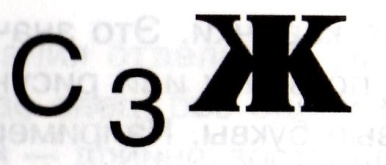 ИСТОЧНИКИ:Н.Н. Никитина Математика в пословицах, загадках и стихах. – СПб.: Издательский Дом «Литера», 2007. – 80с. – (Серия «Начальная школа»)Математика. 5-6 классы: тематический и итоговый контроль, внеклассные занятия/ авт.-сост. С.Е. Степурина. – Волгоград: Учитель, 2007. – 189с.[Электронный ресурс]. URL - http://new2012.comcouponcode.com/rebusy-v-kartinkah-s-otvetami.html 4.Павлова В.И.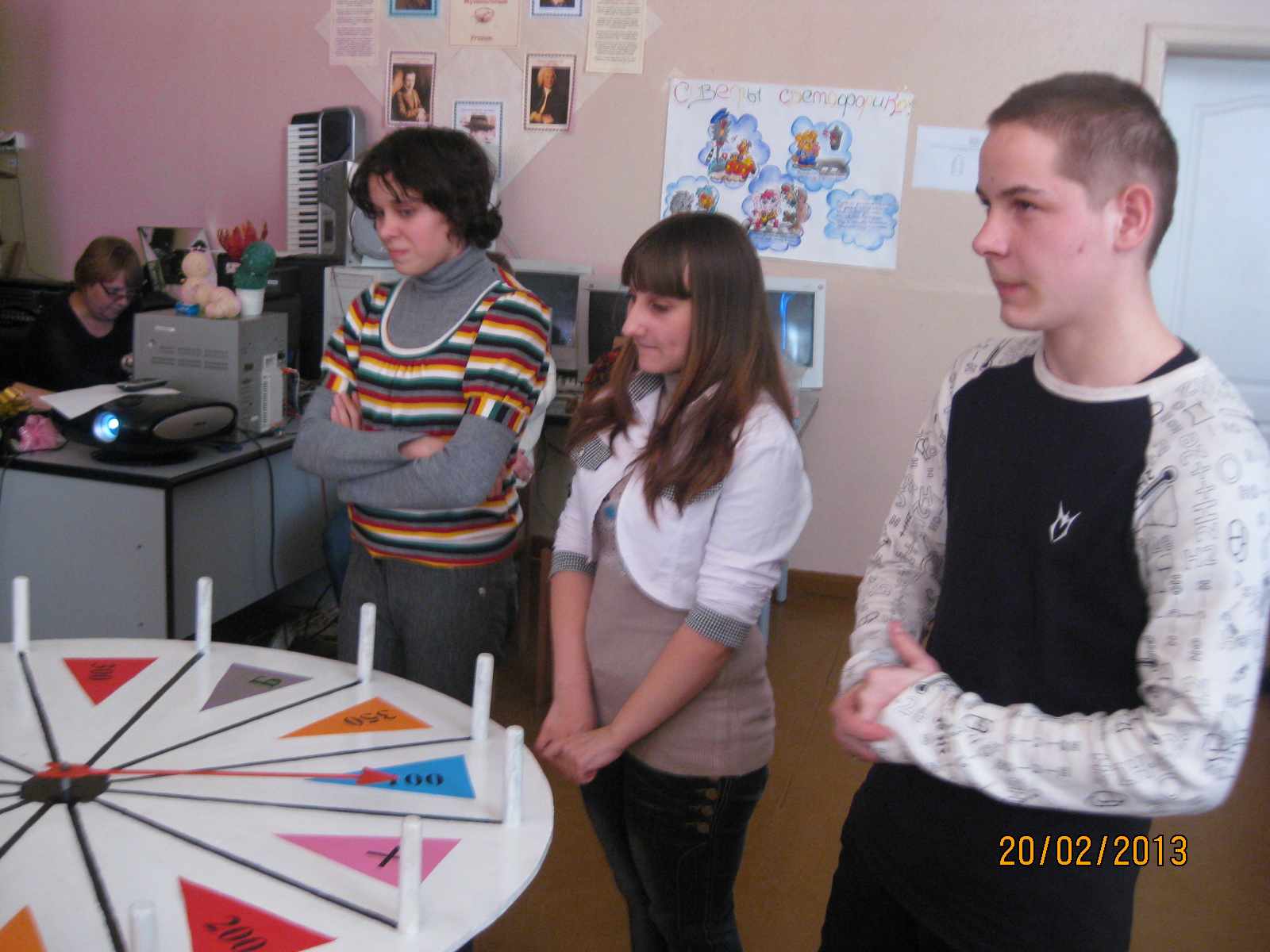 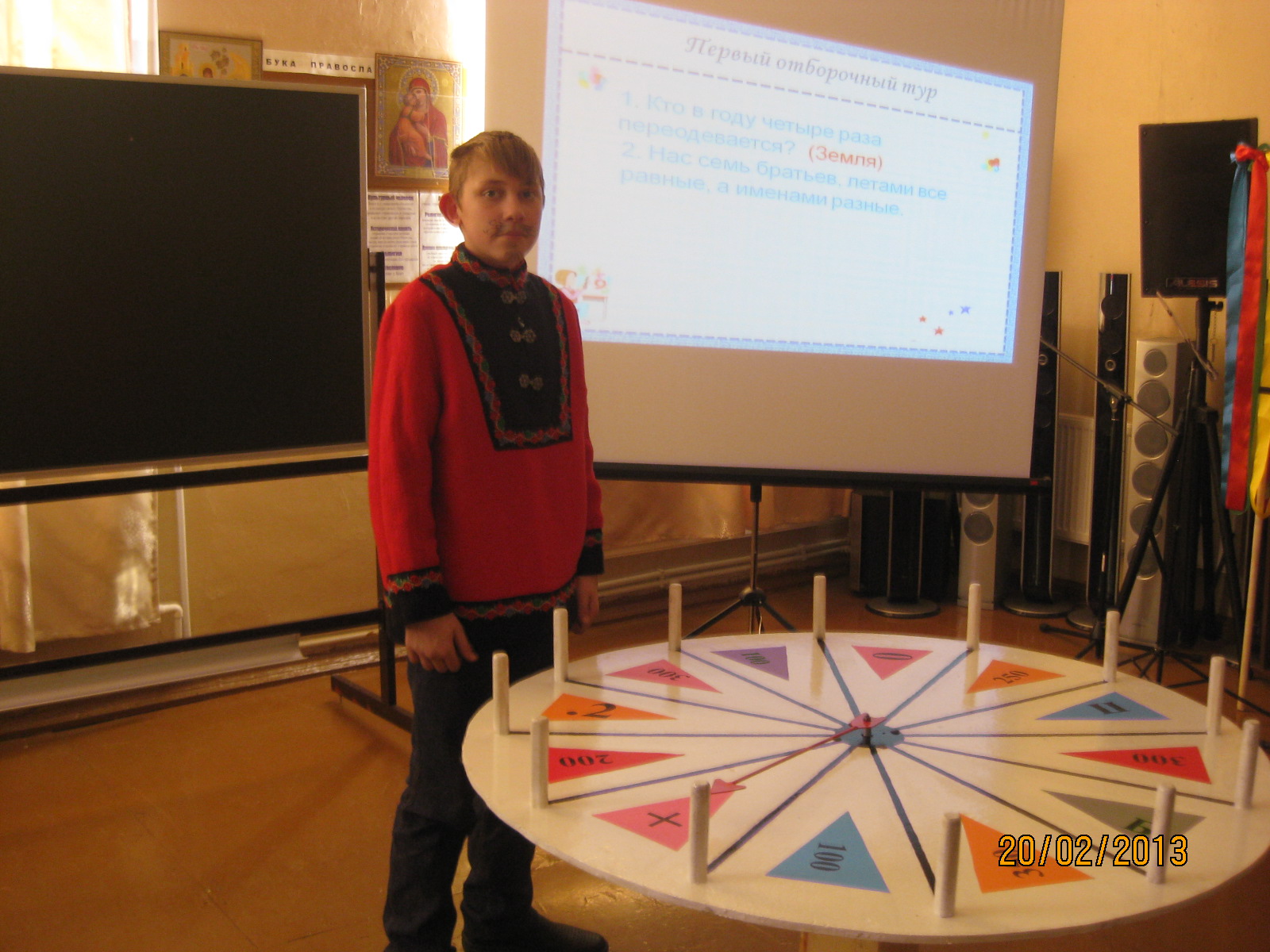 